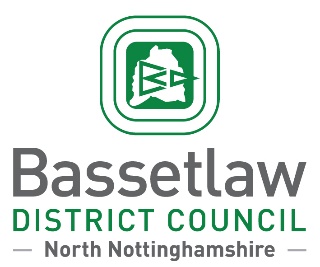 Bassetlaw Community Infrastructure LevyDraft Charging Schedule Representation Form September – October 2021Please submit electronically if possible to thebassetlawplan@bassetlaw.gov.ukPlease use this form to provide representations on the Bassetlaw Community Infrastructure Levy: Draft Charging Schedule. Bassetlaw District Council must receive representations by 5pm on 21st October 2021. Only those representations received within this period have the statutory right to be considered by the examiner at the subsequent examination.Responses can be submitted via the electronic version of the comment form which can be found on the Council’s web site at: www.bassetlaw.gov.uk/BassetlawPlan Alternatively this form can be completed and returned as an e-mail attachment to thebassetlawplan@bassetlaw.gov.uk or by post to Planning Policy, Queens Building, Potter Street, Worksop, Nottinghamshire, S80 2AHThe Draft Charging Schedule is available to view and download from the Council’s webpage: www.bassetlaw.gov.uk/bassetlawplan  Data Protection Notice:Under the General Data Protection Regulation 2016 (GDPR) and Data Protection Act 2018 (DPA) Bassetlaw District Council, Queen’s Building, Potter Street, Worksop, Notts, S80 2AH is a Data Controller for the information it holds about you. The lawful basis under which the Council uses personal data for this purpose is consent. All representations are required to be made public and will be published on the Council’s website following this consultation. Your representations and name/name of your organisation will be published, but other personal information will remain confidential. Your data and comments will be shared with other relevant agencies involved in the preparation of the local plan and the review of the CIL Charging Schedule, including with an Independent Examiner. Anonymous responses will not be considered. Your personal data will be held and processed in accordance with the Council’s Privacy Notice which can be viewed at: https://www.bassetlaw.gov.uk/about-us/data-protection/departmental-privacy-notices/planning-policy-privacy-notice/Due to the Data Protection Act 2018, Bassetlaw District Council now needs your consent to hold your personal data for use within the Local Plan.  If you would like the Council to keep you informed about the Bassetlaw Local Plan, we need to hold your data on file. Please tick the box below to confirm if you would like to ‘opt in’ to receive information about the Bassetlaw Local Plan and its supporting evidence base, including CIL updates. Note that choosing to ‘opt in’ will mean that the Council will hold your information for 2 years from the ‘opt in’ date. At this time we will contact you to review if you wish to ‘opt in’ again. You can opt-out at any time by emailing thebassetlawplan@bassetlaw.gov.uk or by calling 01909 533495.For more information on how Bassetlaw District Council’s Planning Policy department processes personal information about you, please see our main privacy notice at https://www.bassetlaw.gov.uk/about-us/data-protection/departmental-privacy-notices/planning-policy-privacy-notice/Please tick/ delete as appropriate:Please confirm you have read and understood the terms and conditions relating to GDPR.Yes	No	Please tick/ delete as appropriate to confirm your consent for Bassetlaw District Council to publish and share your name/ organisation and comments regarding the Bassetlaw Community Infrastructure Levy: Draft Charging Schedule and proposed submission documents, including with an Independent Examiner.I confirm my consent for Bassetlaw District Council to share my name/ organisation and comments regarding the Bassetlaw Community Infrastructure Levy: Draft Charging Schedule and proposed submission documents, including with an Independent Examiner.Yes	No	Please tick/ delete as appropriate below if you wish to ‘opt in’ and receive updates and information about the Bassetlaw Local Plan and the proposed submission documents, including CIL updates.I would like to opt in to receive information about the Bassetlaw Local Plan and the proposed submission documents including the Bassetlaw Community Infrastructure Levy: Draft Charging Schedule.Yes	No	Printed Name: 	     Signature: 		     Date: 			     This form has two parts: Part A - Personal details – need only to complete once. Part B - Your representation(s) - Please fill in a separate sheet for each representation you wish to make.Part A- Personal DetailsPersonal DetailsName:					     Organisation (if applicable): 	     Address: 				     Postcode: 				     Tel: 					     Fax: 					     Email: 				     Agent Details (if applicable)Agent: 				     Organisation (if applicable): 	     Address:				     Postcode: 				     Tel:					     Fax:					     Email: 				     Part B - Your representationPlease use a separate sheet for each representation and return along with a single completed Part A.Name or Organisation:      What are your comments about the Bassetlaw Community Infrastructure Levy Draft Charging Schedule?Continue on a separate sheet if necessaryDo you want to participate in the Hearing into the CIL (please tick/ delete as appropriate)Yes, I wish to participate in hearing session(s) 						Yes	No, I do not wish to participate in hearing session(s)					No 	In accordance with Regulation 16 of the Community Infrastructure Levy Regulations 2010, please indicate whether you wish to be notified by the Council that: (please tick/ delete as appropriate)The Draft Charging Schedule has been submitted to the Examiner.			Yes	No	The recommendations of the Examiner (and the reasons for those recommendations) have been published.Yes	No	The Charging Schedule has been approved by Bassetlaw District Council.	Yes	No	